
Job Performance Assessment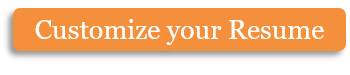 Ratings:Employee areas of strength include:Suggestions for use of strengths:Employee areas of weakness include:Suggestions for improvement:Overall Performance AssessmentWrite the number of ratings for each level, then multiply and enter the total.Employee Assessment ReviewI have reviewed and received a copy of this report and understand everything in it. I have written my comments below.Employee CommentsCopyright information - Please read© This Free Microsoft Office Template is the copyright of Hloom.com. You can download and modify this template for your own personal use. You can (and should!) remove this copyright notice (click here to see how) before customizing the template.You may not distribute or resell this template, or its derivatives, and you may not make it available on other websites without our prior permission. All sharing of this template must be done using a link to http://www.hloom.com/. For any questions relating to the use of this template please email us - info@hloom.comAssessment Date:Due Date:Due Date:Due Date:Due Date:Employee Name:Employment Date:Employment Date:Employee Position:Department:Department:New EmployeeAnnual AssessmentProbation End1Unsatisfactory2Below Expectations3Average4Above Expectations5OutstandingQuality of work, attention to detail, neatness, etc:Comments:Comments:Speed and efficiency of work:Comments:Comments:Communication skills, both with co-workers and customers:Comments:Comments:Job knowledge:Comments:Comments:Job attitude:Comments:Comments:Handling of responsibility and initiative:Comments:Comments:Dependability:Comments:Comments:Punctuality and attendance:Comments:Comments:Personal appearance and self-presentation:Comments:Comments:Health and safety, following of health procedures:Comments:Comments:Goal 1:Comments:Comments:Goal 2:Comments:Comments:Goal 3:Comments:Comments:Outstanding5 x=Above Expectations4 x=Average3 x=Below Expectations2 x=Unsatisfactory1 x=TotalOutstanding (score of 46 to 50)Highest possible level of performance, rarely achieved by others, with exceptional results.Above Expectations (score of 38 to 45)Performance is consistently above average job expectations with highly effective results and little supervision.Average (score of 23 to 37)Meets job expectations and requirements. Work is accomplished effectively with normal supervision.Below Expectations (score of 15 to 22)Occasionally performs below job requirements, with sometimes little effectiveness. Requires more supervision.Unsatisfactory (score of 10 to 14)Consistently performs below expectations, unable to meet requirements and inadequate results.Employee SignatureDate of ReviewAssessor SignatureDate of ReviewDepartment Head SignatureDate of Review